План работы МБДОУ д/с «Светлячок» октябрь 2018г.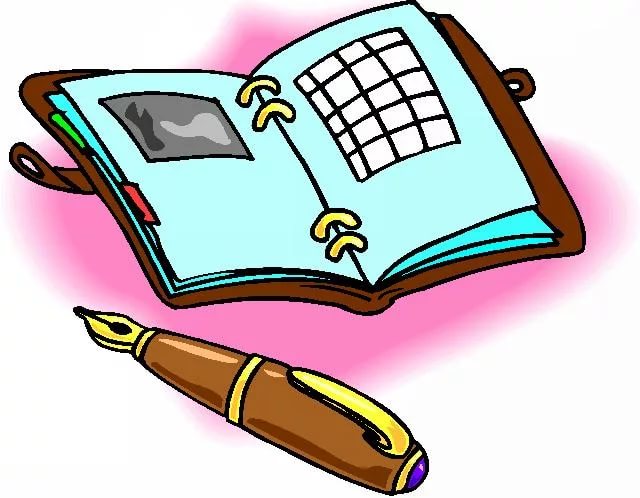 УТВЕРЖДАЮЗаведующий МБДОУд/с "Светлячок"________ Ю.В. СафроноваДатаНазвание мероприятияКонтингентКонтингентОтветственный исполнительОснование для включения в планФорма представления результатов (приказ, совещание, справка и т. д)26.10Методический час "Рабочая программа педагога как инструмент реализации основной образовательной программы дошкольного образования "Педагоги ДОУПедагоги ДОУЗаведующийСогласно годовому плану12.10Консультация "Психологический тренинг, как средство улучшения психического самочувствия воспитателя"Педагоги ДОУПедагоги ДОУСтепанова В.А.Согласно годовому плануФотоотчет19.10Консультация для воспитателей "Выполнение артикуляционной гимнастики"Педагоги ДОУПедагоги ДОУСвистунова М.И.Согласно годовому плануФотоотчет05.10Консультация для воспитателей "Роль воспитателя на музыкальном занятии"Педагоги ДОУПедагоги ДОУЕлисеева Т.А.Согласно годовому плануФотоотчет29.10-31.10Праздник "Осенний бал"Педагоги ДОУ, воспитанникиПедагоги ДОУ, воспитанникиЕлисеева Т.А.Согласно годовому плануФотоотчет05.10Театрализованное представление с элементами кукольного театра по основам безопасности "Непослушный хрюша"Педагоги ДОУ, воспитанникиПедагоги ДОУ, воспитанникиВоспитатели группСогласно годовому плануФотоотчетоктябрьСмотр-конкурс "Эмблема детского сада"Светлячок"Родители воспитанниковРодители воспитанниковЗаведующийСогласно годовому плануФотоотчет09.10Видеообращение детей ко взрослым "Мы против жестокости!"Педагоги ДОУПедагоги ДОУЗаведующийСогласно годовому плануВидеоотчет03.10Акция "Дерево желаний" в рамках месячника против жестокости и насилияродители воспитанниковродители воспитанниковВоспитателиСогласно годовому плануФотоотчет31.10"Ларец добрых пожеланий" Сотрудничество с родителями воспитанников в рамках месячника против жестокости и насилияродители воспитанников родители воспитанников ВоспитателиСогласно годовому плануФотоотчетОктябрьПроект "Мы любим и знаем детских писателей" Знакомство с Н.Н. НосовымВоспитатели, воспитанникиВоспитатели, воспитанникиВоспитателиСогласно годовому плану08.10Стенгазета - открытка "День улыбок"Воспитанники средней группыВоспитанники средней группыСелезнёва Е.А.Согласно годовому плануФотоотчет09.10Экскурсия на почту "Кто работает на почте?"воспитанникивоспитанникиВоспитателиСогласно годовому плануФотоотчетДата уточняетсяВикторина "В гостях у сказки"Воспитанники подготовительной группыВоспитанники подготовительной группыМалашенкова В.В.Согласно плануФотоотчетДата уточняетсяТематическое мероприятие "Весёлые рассказы Н.Н.Носова"Воспитанники подготовительной группыВоспитанники подготовительной группыПротасова С.С. Селезнёва Е.А.Согласно плануФотоотчетДата уточняетсяФизкультурный досуг "Осенние старты"Воспитанники подготовительной группыВоспитанники подготовительной группыПротасова С.С. Пронина Г.А.Малашенкова В.В.Согласно плану ФотоотчетКонтрольКонтрольКонтрольКонтрольКонтрольКонтрольКонтроль29.10Тематический контроль "Дополнительное образование в ДОУ"Педагоги ДОУЗаведующийЗаведующийСогласно годовому плануСправка по итогам контроля